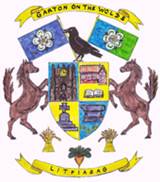 Garton on the Wolds Parish Councilgartonparishcouncil.eastriding.gov.ukDocument Reference 1/2022-231st June 2022Garton on the Wolds Parish Council – Minutes of the Annual Meeting held on 25th May 2022 at 7.15pm in the School, Station Road.Meeting closed at 19:30Signature of Chairman:Clerk:	Catherine Simpson, 19 Princess Road, Market Weighton, Y043 3BX	Telephone: 01430 872239 /Email: garton.clerk@hotmail.co.ukPresentPresentCllr Daniel WilsonCllr Daniel WilsonDWChairmanChairmanCllr Steve PoesslCllr Steve PoesslSPCouncillorCouncillorCllr Alison BottenCllr Alison BottenABCouncillorCouncillorCllr Jonathan WatsonCllr Jonathan WatsonJWCouncillorCouncillorAttended byAttended byOfficersOfficersCatherine SimpsonCatherine SimpsonCSClerk and RFOClerk and RFOOthersOthersAction21/22-1ELECTION OF CHAIRMAN OF THE COUNCILELECTION OF CHAIRMAN OF THE COUNCILELECTION OF CHAIRMAN OF THE COUNCILCouncillor Daniel Wilson was re-elected as Chairman and signed his Declaration of Acceptance of Office.It is noted that there was one abstention from the vote.Councillor Daniel Wilson was re-elected as Chairman and signed his Declaration of Acceptance of Office.It is noted that there was one abstention from the vote.Councillor Daniel Wilson was re-elected as Chairman and signed his Declaration of Acceptance of Office.It is noted that there was one abstention from the vote.21/22-2APOLOGIESAPOLOGIESAPOLOGIESNone.None.None.21/22-3REVIEW OF STANDING ORDERSREVIEW OF STANDING ORDERSREVIEW OF STANDING ORDERSRESOLVED: That the standing orders be adopted (JW/SP).RESOLVED: That the standing orders be adopted (JW/SP).RESOLVED: That the standing orders be adopted (JW/SP).21/22-4REVEW OF FINANCIAL REGULATIONSREVEW OF FINANCIAL REGULATIONSREVEW OF FINANCIAL REGULATIONSRESOLVED: That the Financial Regulations be adopted (JW/AB).RESOLVED: That the Financial Regulations be adopted (JW/AB).RESOLVED: That the Financial Regulations be adopted (JW/AB).21/22-5APPOINTMENT OF INTERNAL AUDITORAPPOINTMENT OF INTERNAL AUDITORAPPOINTMENT OF INTERNAL AUDITORRESOLVED: That Richard Dixon be re-appointed as internal auditor (JW/SP).RESOLVED: That Richard Dixon be re-appointed as internal auditor (JW/SP).RESOLVED: That Richard Dixon be re-appointed as internal auditor (JW/SP).21/22-6OUTSIDE BODIESRESOLVED: That Councillor Botten be appointed as representative on the ERNLLCA (District Committee) (DW/JW).Another representative may be appointed at a later date if required.21/22-7REVIEW OF ASSET REGISTERRESOLVED: That Council adopt the asset register subject to minor amendment (SP/JW).21/22-8REVIEW OF INSURANCEThe insurance was reviewed.  There is currently a limit of £5,000,000 in respect of Public Liability and £10,000,000 in respect of Employers’ Liability (JW/SP).21/22-9MEETING DATES RESOLVED: That meetings be held on the first Thursday of each month (AB/JW).